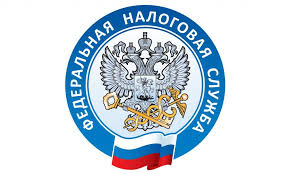                         НАЛОГОВАЯ СЛУЖБА                     ИНФОРМИРУЕТПолучение имущественных и инвестиционных налоговых вычетов в упрощенном порядке.    С 21 мая 2021 года вступили в силу изменения законодательства, предусматривающие возможность получения налогоплательщиками - физическими лицами инвестиционных и имущественных налоговых вычетов по налогу на доходы физических лиц на приобретение жилья и уплату процентов по целевым займам (кредитам) в упрощенном порядке.    Соответствующий закон подписан Президентом России 20.04.2021 (Федеральный закон от 20.04.2021 № 100-ФЗ «О внесении изменений в части первую и вторую Налогового кодекса Российской Федерации»). В рамках упрощенного порядка налогоплательщики, имеющие личный кабинет на сайте ФНС России, смогут получить такие вычеты существенно быстрее и без необходимости направления в налоговые органы декларации 3-НДФЛ и пакета подтверждающих право на вычет документов.    Вся информация, необходимая для проверки права граждан на налоговый вычет, будет поступать в налоговые органы (с их согласия) напрямую от банков/брокеров (налоговых агентов) - участников информационного обмена с ФНС России. При этом, вычетом в упрощенном порядке смогут воспользоваться только граждане, заключившие договоры на приобретение недвижимого имущества/договор на ведение индивидуального инвестиционного счета с банками/брокерами (налоговыми агентами), присоединившимися к такому информационному взаимодействию.    Участие банков/брокеров в информационном взаимодействии с ФНС России является добровольным. Актуальный перечень участников информационного взаимодействия, являющихся основными источниками сведений для предоставления вычета в упрощенном порядке, будет размещаться на официальном сайте ФНС России.    Налогоплательщики будут проинформированы о возможности получения вычета в упрощенном порядке специальным сообщением в своем личном кабинете на сайте ФНС России непосредственно по факту поступления от банков/брокеров сведений, а также смогут отследить весь процесс с момента подписания автоматически предзаполненного заявления на вычет до возврата налога.   Таким образом, до появления предзаполненного заявления в личном кабинете налогоплательщику не требуется осуществлять каких-либо действий. Налоговый орган в срок до одного месяца с даты подписания налогоплательщиком предзаполненного заявления осуществляет его камеральную налоговую проверку.   В случае положительного решения, возврат денежных средств осуществляется в течение 15 дней. Для уточнения возможности получения налоговых вычетов в упрощенном порядке следует обратиться к банку/брокеру (налоговому агенту), с которым заключен договор на ведение индивидуального инвестиционного счета (договор по приобретению имущества).    Необходимо отметить, что новый упрощенный порядок не отменяет возможности получения имущественных налоговых вычетов посредством подачи декларации 3-НДФЛ.   Срок проведения камеральной налоговой проверки в таком случае остается прежним и составляет 3 месяца. На процедуры возврата денежных средств отводится один месяц.   Подробнее об упрощенном механизме получения налоговых вычетов можно ознакомиться на промо-странице «Упрощенный порядок получения вычетов по НДФЛ» на сайте ФНС России. Телефон «Горячей линии» 8(800)222-22-22.